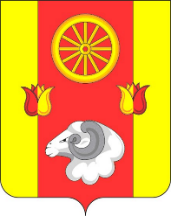 АдминистрацияРемонтненского сельского поселения ПОСТАНОВЛЕНИЕ25.04.2024                                                  с. Ремонтное                                                        № 72                                               О внесении изменений в муниципальную программу Ремонтненского сельского поселения «Управление муниципальными финансами и создание условий для эффективного управления муниципальными финансами» В связи с уточнением объема бюджетных ассигнований, предусмотренных на финансирование муниципальной программы «Управление муниципальными финансами и создание условий для эффективного управления муниципальными финансами», согласно решения Собрания депутатов от 31.01.2024г №95 «О внесении изменений в решение Собрания депутатов «О бюджете  Ремонтненского сельского поселения Ремонтненского района на 2024 год и на плановый период 2025 и 2026 годов», и на основании Порядка разработки, реализации и оценки эффективности муниципальных программ Ремонтненского сельского поселения, утвержденного постановлением Администрации Ремонтненского сельского поселения № 67 от 04.04.2018г,ПОСТАНОВЛЯЮ:1.  Утвердить прилагаемые изменения, которые вносятся в муниципальную программу Ремонтненского сельского поселения «Управление муниципальными финансами создание условий для эффективного управления муниципальными финансами», утвержденную постановлением Администрации Ремонтненского сельского поселения   № 155 от 23.10.2018г. 2. Контроль за выполнением постановления оставляю за собой.Глава Администрации Ремонтненского сельского поселения                                                                              А.Я.ЯковенкоПостановление вносит:сектор экономики и финансовИзменения, которые вносятся в муниципальную программуРемонтненского сельского поселения «Управление муниципальными финансами и создание условий для эффективного управления муниципальными финансами»  1. В паспорте муниципальной программы Ремонтненского сельского поселения «Управление муниципальными финансами и создание условий для эффективного управления муниципальными финансами» ресурсное обеспечение программы изложить в следующей редакции:2.   В паспорте подпрограммы 2 «Нормативно-методическое обеспечение и организация бюджетного процесса», ресурсное обеспечение подпрограммы изложить в следующей редакции: 3. Приложение № 3 к муниципальной программе Ремонтненского сельского поселения «Управление муниципальными финансами и создание условий для эффективного управления муниципальными финансами», изложить в следующей редакции:Приложение № 3к муниципальной программе Ремонтненского сельского поселения «Управление муниципальными финансами и созданиеусловий для эффективного управления муниципальными финансами»РАСХОДЫместного бюджета на реализацию муниципальной программы Ремонтненского сельского поселения «Управление
муниципальными финансами и создание условий для эффективного управления муниципальными финансами»4. Приложение № 4 к муниципальной программе Ремонтненского сельского поселения «Управление муниципальными финансами и создание условий для эффективного управления муниципальными финансами» изложить в следующей редакции:Приложение № 4к муниципальной программе Ремонтненского сельского поселения «Управление муниципальными финансами и созданиеусловий для эффективного управления муниципальными финансами»РАСХОДЫна реализацию муниципальной программы Ремонтненского сельского поселения «Управление
муниципальными финансами и создание условий для эффективного управления муниципальными финансами»     Ресурсное обеспечение                 подпрограммы–объем бюджетных ассигнований на реализацию подпрограммы из средств местного бюджета составляет 132390,6 тыс. рублей;объем бюджетных ассигнований на реализацию подпрограммы по годам составляет (тыс. рублей):объем бюджетных ассигнований на реализацию подпрограммы из средств местного бюджета составляет 132390,6 тыс. рублей;объем бюджетных ассигнований на реализацию подпрограммы по годам составляет (тыс. рублей):объем бюджетных ассигнований на реализацию подпрограммы из средств местного бюджета составляет 132390,6 тыс. рублей;объем бюджетных ассигнований на реализацию подпрограммы по годам составляет (тыс. рублей):     Ресурсное обеспечение                 подпрограммы–годвсегоместный бюджет     Ресурсное обеспечение                 подпрограммы–201913172,113172,1     Ресурсное обеспечение                 подпрограммы–202011755,811755,8     Ресурсное обеспечение                 подпрограммы–20219820,99820,9     Ресурсное обеспечение                 подпрограммы–202211091,511091,5     Ресурсное обеспечение                 подпрограммы–202311559,411559,4     Ресурсное обеспечение                 подпрограммы–202411873,511873,5     Ресурсное обеспечение                 подпрограммы–202512792,212792,2     Ресурсное обеспечение                 подпрограммы–202612425,212425,2     Ресурсное обеспечение                 подпрограммы–20279475,09475,0     Ресурсное обеспечение                 подпрограммы–20289475,09475,0     Ресурсное обеспечение                 подпрограммы–20299475,09475,0     Ресурсное обеспечение                 подпрограммы–20309475,09475,0Номер и наименование подпрограммы, основного мероприятияподпрограммыОтветственный исполнитель, соисполнители, участникиКод бюджетной классификации расходовКод бюджетной классификации расходовКод бюджетной классификации расходовКод бюджетной классификации расходовОбъем расходов, всего (тыс. рублей)В том числе по годам реализации муниципальной программыВ том числе по годам реализации муниципальной программыВ том числе по годам реализации муниципальной программыВ том числе по годам реализации муниципальной программыВ том числе по годам реализации муниципальной программыВ том числе по годам реализации муниципальной программыВ том числе по годам реализации муниципальной программыВ том числе по годам реализации муниципальной программыВ том числе по годам реализации муниципальной программыВ том числе по годам реализации муниципальной программыВ том числе по годам реализации муниципальной программыВ том числе по годам реализации муниципальной программыНомер и наименование подпрограммы, основного мероприятияподпрограммыОтветственный исполнитель, соисполнители, участникиГРБСРзПрЦСРВРОбъем расходов, всего (тыс. рублей)20192020202120222023202420252026202720282029203012345678910111213141516171819Муниципальная программа «Управление муниципальными финансами и создание условий для эффективного управления муниципальными финансами»всегов том числе: ––––132390,613172,111755,89820,911091,511559,411873,512792,212425,29475,09475,09475,09475,0Муниципальная программа «Управление муниципальными финансами и создание условий для эффективного управления муниципальными финансами»Администрация Ремонтненского сельского поселенияобласти951–––132390,613172,111755,89820,911091,511559,411873,512792,212425,29475,09475,09475,09475,0Подпрограмма 1 «Долгосрочное финансовое планирование»Администрация Ремонтненского сельского поселенияобласти951––––––––––––––––Основное мероприятие 1.1.Реализация мероприятий по росту доходного потенциала  Ремонтненского сельского поселенияАдминистрация Ремонтненского сельского поселенияобласти 951––––––––––––––––Основное мероприятие 1.2.Проведение оценки эффективности налоговых льгот (пониженных ставок по налогам), установленных представительным органом Ремонтненского сельского поселения  Администрация Ремонтненского сельского поселения области 951––––––––––––––––Основное мероприятие 1.3.Формирование расходов местного бюджета в соответствии с муниципальными программамиАдминистрация Ремонтненского сельского поселенияобласти 951––––––––––––––––Подпрограмма 2 «Нормативно-методическое, информационное обеспечение и организация бюджетного процесса»Администрация Ремонтненского сельского поселения области951––––––––––––––––Основное мероприятие 2.1.Разработка и совершенствование нормативного правового регулирования по организации бюджетного процессаАдминистрация Ремонтненского сельского поселенияобласти951––––––––––––––––Основное мероприятие 2.2.Обеспечение деятельности Администрации Ремонтненского сельского поселенияАдминистрация Ремонтненского сельского поселенияобласти951–––132390,613172,111755,89820,911091,511559,411873,512792,212425,29475,09475,09475,09475,0Основное мероприятие 2.2.Обеспечение деятельности Администрации Ремонтненского сельского поселенияАдминистрация Ремонтненского сельского поселенияобласти951010409 2 00 00110120106072,27183,07468,07899,69458,89765,010760,611768,611768,67500,07500,07500,07500,0Основное мероприятие 2.2.Обеспечение деятельности Администрации Ремонтненского сельского поселенияАдминистрация Ремонтненского сельского поселенияобласти951010409 2 00 00190120142,010,510,510,614,614,60,014,614,613,013,013,013,0Основное мероприятие 2.2.Обеспечение деятельности Администрации Ремонтненского сельского поселенияАдминистрация Ремонтненского сельского поселенияобласти951010409 2 00 0019024025793,45947,64215,31887,71603,11776,81109,91006,0639,01902,01902,01902,01902,0Основное мероприятие 2.2.Обеспечение деятельности Администрации Ремонтненского сельского поселенияАдминистрация Ремонтненского сельского поселенияобласти951010409 2 00 00190850383,031,062,023,015,03,03,03,03,060,060,060,060,0Основное мероприятие 2.3.Организация планирования и исполнения расходов местного бюджетаАдминистрация Ремонтненского сельского поселения Основное мероприятие 2.4.Организация и осуществление внутреннего государственного финансового контроля за соблюдением бюджетного законодательства Российской Федерации, контроля за соблюдением законодательства Российской Федерации о контрактной системе в сфере закупок получателями средств местного бюджетаАдминистрация Ремонтненского сельского поселения 951––––––––––––––––Основное мероприятие 2.5.Внедрение единой информационной системы управления общественными финансами Ремонтненского сельского поселенияАдминистрация Ремонтненского сельского поселения 951––––––––––––––––Подпрограмма 3 «Управление муниципальным долгом Ремонтненского сельского поселения»Администрация Ремонтненского сельского поселенияобласти951––––––––––––––––Основное мероприятие 3.1.Обеспечение проведения единой политики муниципальных заимствований Ремонтненского сельского поселения, управления муниципальным долгом в соответствии с Бюджетным кодексом Российской ФедерацииАдминистрация Ремонтненского сельского поселенияобласти951––––––––––––––––Основное мероприятие 3.2. Планирование бюджетных ассигнований на обслуживание муниципального долга Ремонтненского сельского поселенияАдминистрация Ремонтненского сельского поселенияобласти951––––––––––––––––Подпрограмма 4«Поддержание устойчивого исполнения местного бюджета»Администрация Ремонтненского сельского поселенияобласти951––––––––––––––––Основное мероприятие 4.1.Совершенствование выравнивания бюджетной обеспеченности Ремонтненского сельского поселенияАдминистрация Ремонтненского сельского поселенияобласти951––––––––––––––––Основное мероприятие 4.1.Совершенствование выравнивания бюджетной обеспеченности Ремонтненского сельского поселенияАдминистрация Ремонтненского сельского поселенияобласти951––––––––––––––––Наименование муниципальной программы, номер и наименование подпрограммыИсточники финансированияОбъем расходов,всего(тыс. рублей)В том числе по годам реализациимуниципальной программыВ том числе по годам реализациимуниципальной программыВ том числе по годам реализациимуниципальной программыВ том числе по годам реализациимуниципальной программыВ том числе по годам реализациимуниципальной программыВ том числе по годам реализациимуниципальной программыВ том числе по годам реализациимуниципальной программыВ том числе по годам реализациимуниципальной программыВ том числе по годам реализациимуниципальной программыВ том числе по годам реализациимуниципальной программыВ том числе по годам реализациимуниципальной программыВ том числе по годам реализациимуниципальной программыНаименование муниципальной программы, номер и наименование подпрограммыИсточники финансированияОбъем расходов,всего(тыс. рублей)201920202021202220232024202520262027202820292030123456789101112131415Муниципальная программа Ремонтненского сельского поселения «Управление муниципальными финансами и создание условий для эффективного управления муниципальными финансами»всего 132390,613172,111755,89820,911091,511559,411873,512792,212425,29475,09475,09475,09475,0Муниципальная программа Ремонтненского сельского поселения «Управление муниципальными финансами и создание условий для эффективного управления муниципальными финансами»местный бюджет132390,613172,111755,89820,911091,511559,411873,512792,212425,29475,09475,09475,09475,0Муниципальная программа Ремонтненского сельского поселения «Управление муниципальными финансами и создание условий для эффективного управления муниципальными финансами»безвозмездные поступления в местный бюджет–––––––––––––Муниципальная программа Ремонтненского сельского поселения «Управление муниципальными финансами и создание условий для эффективного управления муниципальными финансами»в том числе за счет средств:–––––Муниципальная программа Ремонтненского сельского поселения «Управление муниципальными финансами и создание условий для эффективного управления муниципальными финансами»федерального бюджета–––––––––––––Муниципальная программа Ремонтненского сельского поселения «Управление муниципальными финансами и создание условий для эффективного управления муниципальными финансами»местного бюджета–––––––––––––Муниципальная программа Ремонтненского сельского поселения «Управление муниципальными финансами и создание условий для эффективного управления муниципальными финансами»внебюджетные источники–––––––––––––Подпрограмма 1«Долгосрочное финансовое планирование»всего–––––––––––––Подпрограмма 1«Долгосрочное финансовое планирование»местный бюджет–––––––––––––Подпрограмма 1«Долгосрочное финансовое планирование»безвозмездные поступления в местный бюджет –––––––––––––Подпрограмма 1«Долгосрочное финансовое планирование»в том числе за счет средств:Подпрограмма 1«Долгосрочное финансовое планирование»федерального бюджета–––––––––––––Подпрограмма 1«Долгосрочное финансовое планирование»местного бюджета–––––––––––––Подпрограмма 1«Долгосрочное финансовое планирование»внебюджетные источники–––––––––––––Подпрограмма 2«Нормативно-методи-ческое, информационное обеспечение и организация бюджетного процесса»всего132390,613172,111755,89820,911091,511559,411873,512792,212425,29475,09475,09475,09475,0Подпрограмма 2«Нормативно-методи-ческое, информационное обеспечение и организация бюджетного процесса»местный бюджет132390,613172,111755,89820,911091,511559,411873,512792,212425,29475,09475,09475,09475,0Подпрограмма 2«Нормативно-методи-ческое, информационное обеспечение и организация бюджетного процесса»безвозмездные поступления в местный бюджет –––––––––––––Подпрограмма 2«Нормативно-методи-ческое, информационное обеспечение и организация бюджетного процесса»в том числе за счет средств:Подпрограмма 2«Нормативно-методи-ческое, информационное обеспечение и организация бюджетного процесса»федерального бюджета–––––––––––––Подпрограмма 2«Нормативно-методи-ческое, информационное обеспечение и организация бюджетного процесса»местного бюджета–––––––––––––Подпрограмма 2«Нормативно-методи-ческое, информационное обеспечение и организация бюджетного процесса»внебюджетные источники–––––––––––––Подпрограмма 3«Управление муниципальным долгом Ремонтненского сельского поселения»всего–––––––––––––Подпрограмма 3«Управление муниципальным долгом Ремонтненского сельского поселения»местный бюджет–––––––––––––Подпрограмма 3«Управление муниципальным долгом Ремонтненского сельского поселения»безвозмездные поступления в местный бюджет –––––––––––––Подпрограмма 3«Управление муниципальным долгом Ремонтненского сельского поселения»в том числе за счет средств:Подпрограмма 3«Управление муниципальным долгом Ремонтненского сельского поселения»федерального бюджета–––––––––––––Подпрограмма 3«Управление муниципальным долгом Ремонтненского сельского поселения»местного бюджета–––––––––––––Подпрограмма 3«Управление муниципальным долгом Ремонтненского сельского поселения»внебюджетные источники–––––––––––––Подпрограмма 4 «Поддержание устой-чивого исполнения местного бюджета»всего–––––––––––––Подпрограмма 4 «Поддержание устой-чивого исполнения местного бюджета»местный бюджет–––––––––––––Подпрограмма 4 «Поддержание устой-чивого исполнения местного бюджета»безвозмездные поступления в местный бюджет –––––––––––––Подпрограмма 4 «Поддержание устой-чивого исполнения местного бюджета»в том числе за счет средств:Подпрограмма 4 «Поддержание устой-чивого исполнения местного бюджета»федерального бюджета–––––––––––––Подпрограмма 4 «Поддержание устой-чивого исполнения местного бюджета»местного бюджета–––––––––––––Подпрограмма 4 «Поддержание устой-чивого исполнения местного бюджета»внебюджетные источники–––––––––––––